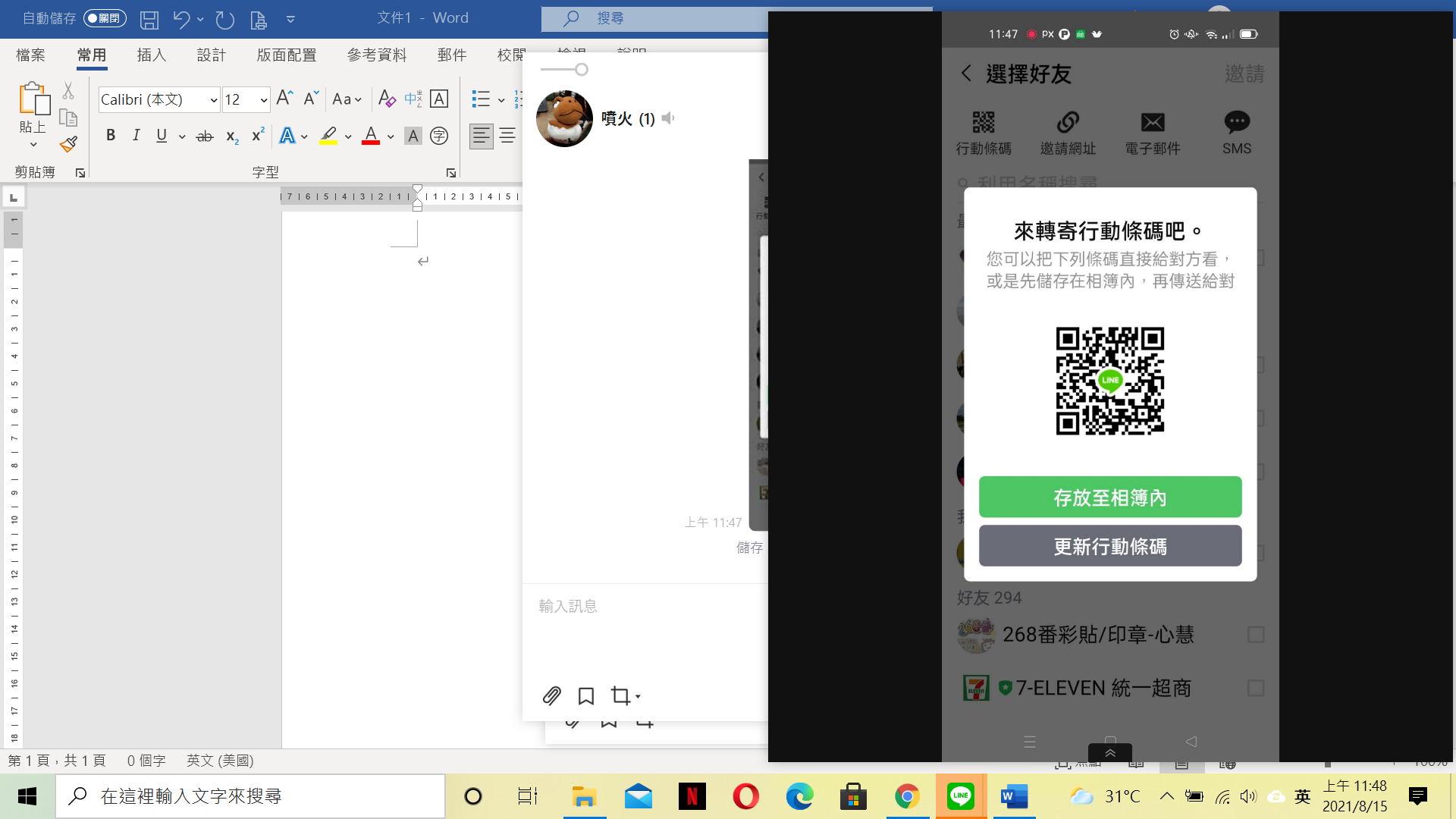 110學年福星一甲班群